Guidelines for contest: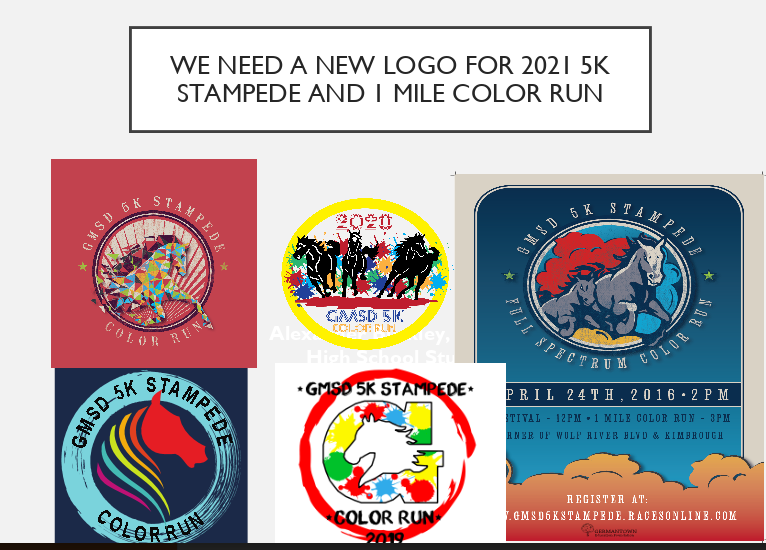 Must include a horse somewhere in the designMust include the following phrases:GMSD 5K STAMPEDECOLOR RUNMust include the colors of ALL our schools:RedYellowBlueGreenOrangeMust include the year 2021Must be enclosed in a circular design or outline (see below examples)